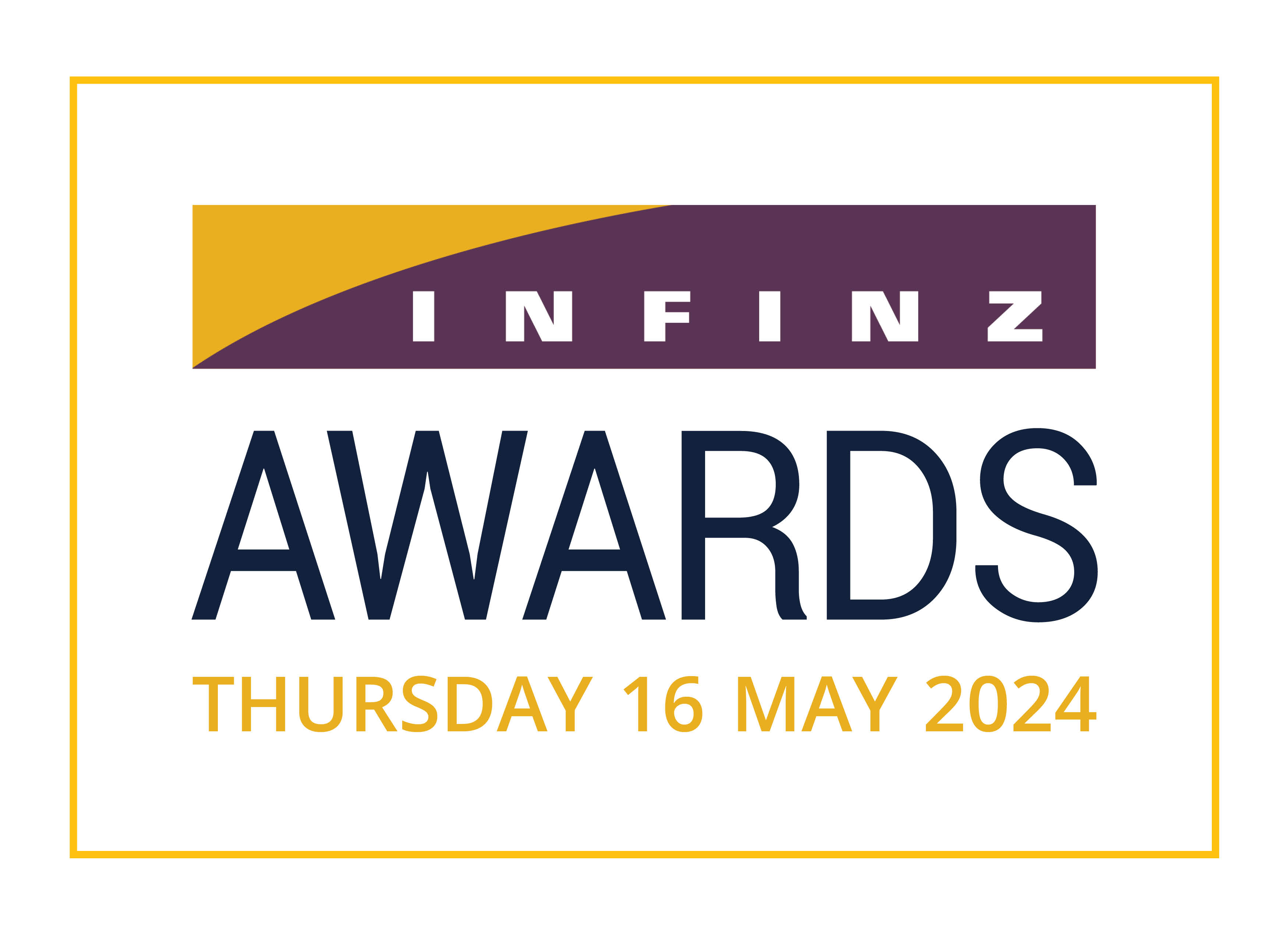 
2024 
NOMINATION FOR FELLOWSHIPand/or DISTINGUISHED FELLOWSHIPOnly Certified Members of INFINZ can nominate a member for either an INFINZ Fellowship or Distinguished FellowshipEach Nomination is to be kept confidential and the Nominee is not to be informed they are being nominated for a FellowshipThe Board of INFINZ will be the sole arbiter in the conferring of Fellowships and is not required to give reasons why it has or has not conferred a Fellowship on any NomineeNominations close 30 January 2024 and should be emailed to admin@infinz.comTo be eligible to become a Fellow of INFINZ the Nominee must beMember of INFINZ who has at least ten years relevant industry experience; andWho has been in a senior position or senior executive position for at least five years; andWho has made a significant and valuable contribution to the financial services ecosystem and wider societyName of Nominee:Name of Nominee:Name and signature of Nominator/sTo be filled in by INFINZ Office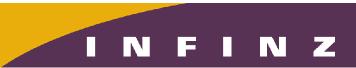 It is the task of the nominator/s to provide sufficient information to the Membership Committee and Board of INFINZ so they can appropriately consider the merits of the nomination. For the professional business history and senior positions, nominator/s can provide a link to LinkedIn or a Business website where sufficiently comprehensive detail is available.Professional and Business HistorySenior Positions held by the Nominee (include name of organization, position held and dates)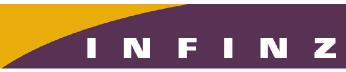 Outline of Significant and Valuable Contribution to the financial services ecosystem and wider societySupporting Statement from Nominator/s